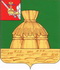 АДМИНИСТРАЦИЯ НИКОЛЬСКОГО МУНИЦИПАЛЬНОГО РАЙОНАПОСТАНОВЛЕНИЕ23.01. 2017 года		                                                                                   № 81г. НикольскО внесении изменений в постановление администрации Никольского муниципального района от 11.02.2010 года  № 76 «Об утверждении порядка уведомления муниципальными служащими в Администрации Никольского муниципального района, представителя нанимателя (работодателя) о фактах обращения в целях склонения к совершению коррупционных правонарушений»В целях приведения муниципальных правовых актов в соответствие с действующим законодательством, руководствуясь статьей 33 Устава Никольского муниципального района, администрация Никольского муниципального районаПОСТАНОВЛЯЕТ:1. Внести в постановление администрации Никольского муниципального района от 11.02.2010 года  № 76 «Об утверждении порядка уведомления муниципальными служащими в Администрации Никольского муниципального района, представителя нанимателя (работодателя) о фактах обращения в целях склонения к совершению коррупционных правонарушений» (далее – постановление) следующие изменения:1.1. В пункте 2 слова “Управляющий делами” заменить словами “отдел организационной, кадровой работы и по профилактике коррупционных правонарушений”..1.2. В порядке  уведомления муниципальными служащими в Администрации Никольского муниципального района, представителя нанимателя (работодателя) о фактах обращения в целях склонения к совершению коррупционных правонарушений:в абзаце 2 пункта 6: слово “ответственный” заменить словом “ответственность”; слова “Управляющий делами” заменить словами “отдел организационной, кадровой работы и по профилактике коррупционных правонарушений”;в абзаце 1 пункта 7 слова “комиссией по урегулированию конфликта
интересов в Администрации Никольского муниципального района” заменить словами “комиссией по соблюдению требований к служебному поведению лиц, замещающих должности муниципальной службы в органах местного самоуправления Никольского муниципального района  и урегулированию конфликта интересов”;абзац 4 пункта 7 исключить;пункт 8 исключить.2. Настоящее постановление вступает в силу после официального опубликования в газете «Авангард» и подлежит размещению на официальном сайте администрации Никольского муниципального района в информационно-телекоммуникационной сети «Интернет».                                  Глава района                                       В.В. Панов